Tiny LC Q 2x 45° - dim2warm IP44Deckeneinbauleuchte mit quadratischer Frontblende, alle sichtbaren Oberflächen pulverbeschichtet in Eloxalsilber, RAL 9016 FS verkehrsweiss oder RAL 9005 FS tiefschwarz, andere RAL- oder NCS Farben auf Anfrage gegen Aufpreis möglichKühlkörper Aluminium eloxiert in entsprechendem thermischem Design für optimales Temperaturmanagement der LeuchteAusführung mit keramisch bedrucktem Schutzglas (ESG), mit Frontblende verklebt, für Schutzart IP44 Abmessung: 75x75 mm, Höhe 70,5mm, Einbautiefe von Konvertertyp abhängig, min. 80mm
Deckenausschnitt: DM 60-68 mmLED Platine:LED Modul mit Einspeiselement in optimaler BrennpunktlageLichtfarbe: 1800K - 3000K, je nach Dimmlevel, CCT@ >90%: 3000K / CCT@ <10%: 1800K
Farbselektion SDCM-3 Ellipse (MacAdam 3-Step) für Farbgleichheit des abgestrahlten Lichts und konstante Farbtemperatur, Lichtstromerhalt: L80 - 50.000hBetrieb mit Konstantstromquelle, Nennstrom 300mAReflektortechnik:Freiformfacettenreflektor 2x 45° mit hochreflektierendem Aluminium bedampftLeuchtenbetriebswirkungsgrad: 	90%
LED Lichtstrom @ 3000K: 870 lm, CRI 97
Nutz-Lichtstrom @ 3000K: 783 lm (ohne Schutzglas)Vorwärtsspannung direkt: 35,5VReflektor in Echt-Gold-Beschichtung auf Anfrage gegen Aufpreis lieferbar,
daraus resultierende Reduktion der Farbtemperatur (CCT) der COB ~ 300KLichtverteilungskurve
Freiformfacettenreflektor DROP mit 2x 45° (ohne Schutzglas):Polardiagramm: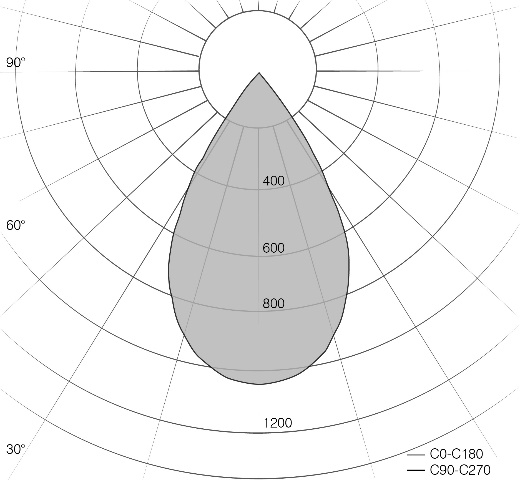 Lichtstärketabelle:Beleuchtungsstärkeverteilung mit kontinuierlichem Verlauf ohne Struktur- oder FarbabbildungBetriebsgeräteeinheitLED Konverter schaltbar oder DALI dimmbar als Deckeneinwurfgerät,
schalt- und steuerbar über Casambi auf Anfrage gegen Aufpreis möglichSekundärseitig mit Stecker für werkzeuglose MontageSchnittstelle zum Elektrogewerk: primärseitige Anschlussklemme im LED KonverterMöglicher Hersteller:				Artluce Produktions GmbH						Typ: Tiny LC Q – dim2warm IP44Artikelnummern:IP44Tiny LC 2x 45° - dim2warmIP44Tiny LC 2x 45° - dim2warmGoldreflektorStand 03.10.22 - Änderungen vorbehaltenGammaC 0°C 0°C 15°C 15°C 30°C 30°C 45°C 45°C 60°C 60°C 75°C 75°C 90°0.0°1034 1034 1034 1034 1034 1034 1034 1034 1034 1034 1034 1034 1034 5.0°1022 1022 1022 1022 1022 1022 1022 1022 1022 1022 1023 1023 1023 10.0°984 984 986 986 987 987 986 986 988 988 989 989 990 15.0°920 920 921 921 923 923 925 925 926 926 926 926 926 20.0°826 826 827 827 826 826 827 827 827 827 829 829 830 25.0°707 707 704 704 705 705 708 708 707 707 703 703 696 30.0°503 503 509 509 540 540 559 559 538 538 505 505 494 35.0°283 283 302 302 338 338 361 361 332 332 295 295 284 40.0°91 91 113 113 158 158 176 176 155 155 110 110 95 45.0°9 9 15 15 41 41 57 57 40 40 14 14 8 50.0°0,4 0,4 0,4 0,4 2 2 4,3 4,3 1,5 1,5 0,5 0,5 0,555.0°0,00 0,00 0,00 0,00 0,00 0,00 0,00 0,00 0,00 0,00 0,00 0,00 0,00 60.0°0,00 0,00 0,00 0,00 0,00 0,00 0,00 0,00 0,00 0,00 0,00 0,00 0,00 65.0°0,00 0,00 0,00 0,00 0,00 0,00 0,00 0,00 0,00 0,00 0,00 0,00 0,00 70.0°0,00 0,00 0,00 0,00 0,00 0,00 0,00 0,00 0,00 0,00 0,00 0,00 0,00 75.0°0,00 0,00 0,00 0,00 0,00 0,00 0,00 0,00 0,00 0,00 0,00 0,00 0,00 80.0°0,00 0,00 0,00 0,00 0,00 0,00 0,00 0,00 0,00 0,00 0,00 0,00 0,00 85.0°0,00 0,00 0,00 0,00 0,00 0,00 0,00 0,00 0,00 0,00 0,00 0,00 0,00 90.0°0,00 0,00 0,00 0,00 0,00 0,00 0,00 0,00 0,00 0,00 0,00 0,00 0,00 Werte in cd/klmWerte in cd/klmGrauWeissSchwarzNDDALICasambi6506D2-R-5-6-ND-DA-CAGrauWeissSchwarzNDDALICasambi6506D4-R-5-6-ND-DA-CA